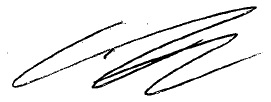 ANDRÉS VILLEGASProfesor AsociadoDepartamento de Estudios Filosóficos y Culturalesaavilleg@unal.edu.coOBSERVACIONES- En caso que el estudiante seleccionado, renuncie a su beneficio, se designará un nuevo estudiante que haya participado de esta convocatoria, que cumpla con los requisitos y el puntaje obtenido.- Puede adicionar las columnas de evaluación (calificación asignada), como considere necesarias.* PA: Aplica únicamente para estudiantes de posgrado de primera matrícula.** Nota: Se debe relacionar todos los estudiantes que participaron en la convocatoria, de mayor a menor de acuerdo al puntaje obtenido.Número de la convocatoriaNúmero de la convocatoriaFecha0101042022Requisitos básicosRequisitos básicosa. Tener la calidad de estudiante de pregrado o postgrado de la Universidad Nacional de Colombia. b. Tener un Promedio Aritmético Ponderado Acumulado - P.A.P.A. igual o superior a 3.5 para estudiantes de pregrado, e igual o superior a 4.0 para estudiantes de postgrado. c. No ostentar la calidad de monitor o becario de la Universidad Nacional de Colombia. Parágrafo. Para los estudiantes de postgrado que se encuentren debidamente matriculados en primer semestre de un programa de postgrado cumplir una de las siguientes condiciones, de acuerdo con el tipo de admisión, así: 1. Admisión regular, haber obtenido un promedio de calificación que se encuentre dentro de la franja del 30% más alto en el examen de admisión al postgrado correspondiente. 2. Haber sido admitido por admisión automática, según el artículo 57, literal c, del Acuerdo 008 de 2008 del Consejo Superior Universitario - Estatuto Estudiantil. 3. Admisión mediante tránsito entre programas de posgrado, tener un promedio igual o superior a 4.0 en el programa de posgrado desde el cual se aprobó el tránsito."a. Tener la calidad de estudiante de pregrado o postgrado de la Universidad Nacional de Colombia. b. Tener un Promedio Aritmético Ponderado Acumulado - P.A.P.A. igual o superior a 3.5 para estudiantes de pregrado, e igual o superior a 4.0 para estudiantes de postgrado. c. No ostentar la calidad de monitor o becario de la Universidad Nacional de Colombia. Parágrafo. Para los estudiantes de postgrado que se encuentren debidamente matriculados en primer semestre de un programa de postgrado cumplir una de las siguientes condiciones, de acuerdo con el tipo de admisión, así: 1. Admisión regular, haber obtenido un promedio de calificación que se encuentre dentro de la franja del 30% más alto en el examen de admisión al postgrado correspondiente. 2. Haber sido admitido por admisión automática, según el artículo 57, literal c, del Acuerdo 008 de 2008 del Consejo Superior Universitario - Estatuto Estudiantil. 3. Admisión mediante tránsito entre programas de posgrado, tener un promedio igual o superior a 4.0 en el programa de posgrado desde el cual se aprobó el tránsito."a. Tener la calidad de estudiante de pregrado o postgrado de la Universidad Nacional de Colombia. b. Tener un Promedio Aritmético Ponderado Acumulado - P.A.P.A. igual o superior a 3.5 para estudiantes de pregrado, e igual o superior a 4.0 para estudiantes de postgrado. c. No ostentar la calidad de monitor o becario de la Universidad Nacional de Colombia. Parágrafo. Para los estudiantes de postgrado que se encuentren debidamente matriculados en primer semestre de un programa de postgrado cumplir una de las siguientes condiciones, de acuerdo con el tipo de admisión, así: 1. Admisión regular, haber obtenido un promedio de calificación que se encuentre dentro de la franja del 30% más alto en el examen de admisión al postgrado correspondiente. 2. Haber sido admitido por admisión automática, según el artículo 57, literal c, del Acuerdo 008 de 2008 del Consejo Superior Universitario - Estatuto Estudiantil. 3. Admisión mediante tránsito entre programas de posgrado, tener un promedio igual o superior a 4.0 en el programa de posgrado desde el cual se aprobó el tránsito."a. Tener la calidad de estudiante de pregrado o postgrado de la Universidad Nacional de Colombia. b. Tener un Promedio Aritmético Ponderado Acumulado - P.A.P.A. igual o superior a 3.5 para estudiantes de pregrado, e igual o superior a 4.0 para estudiantes de postgrado. c. No ostentar la calidad de monitor o becario de la Universidad Nacional de Colombia. Parágrafo. Para los estudiantes de postgrado que se encuentren debidamente matriculados en primer semestre de un programa de postgrado cumplir una de las siguientes condiciones, de acuerdo con el tipo de admisión, así: 1. Admisión regular, haber obtenido un promedio de calificación que se encuentre dentro de la franja del 30% más alto en el examen de admisión al postgrado correspondiente. 2. Haber sido admitido por admisión automática, según el artículo 57, literal c, del Acuerdo 008 de 2008 del Consejo Superior Universitario - Estatuto Estudiantil. 3. Admisión mediante tránsito entre programas de posgrado, tener un promedio igual o superior a 4.0 en el programa de posgrado desde el cual se aprobó el tránsito."a. Tener la calidad de estudiante de pregrado o postgrado de la Universidad Nacional de Colombia. b. Tener un Promedio Aritmético Ponderado Acumulado - P.A.P.A. igual o superior a 3.5 para estudiantes de pregrado, e igual o superior a 4.0 para estudiantes de postgrado. c. No ostentar la calidad de monitor o becario de la Universidad Nacional de Colombia. Parágrafo. Para los estudiantes de postgrado que se encuentren debidamente matriculados en primer semestre de un programa de postgrado cumplir una de las siguientes condiciones, de acuerdo con el tipo de admisión, así: 1. Admisión regular, haber obtenido un promedio de calificación que se encuentre dentro de la franja del 30% más alto en el examen de admisión al postgrado correspondiente. 2. Haber sido admitido por admisión automática, según el artículo 57, literal c, del Acuerdo 008 de 2008 del Consejo Superior Universitario - Estatuto Estudiantil. 3. Admisión mediante tránsito entre programas de posgrado, tener un promedio igual o superior a 4.0 en el programa de posgrado desde el cual se aprobó el tránsito."a. Tener la calidad de estudiante de pregrado o postgrado de la Universidad Nacional de Colombia. b. Tener un Promedio Aritmético Ponderado Acumulado - P.A.P.A. igual o superior a 3.5 para estudiantes de pregrado, e igual o superior a 4.0 para estudiantes de postgrado. c. No ostentar la calidad de monitor o becario de la Universidad Nacional de Colombia. Parágrafo. Para los estudiantes de postgrado que se encuentren debidamente matriculados en primer semestre de un programa de postgrado cumplir una de las siguientes condiciones, de acuerdo con el tipo de admisión, así: 1. Admisión regular, haber obtenido un promedio de calificación que se encuentre dentro de la franja del 30% más alto en el examen de admisión al postgrado correspondiente. 2. Haber sido admitido por admisión automática, según el artículo 57, literal c, del Acuerdo 008 de 2008 del Consejo Superior Universitario - Estatuto Estudiantil. 3. Admisión mediante tránsito entre programas de posgrado, tener un promedio igual o superior a 4.0 en el programa de posgrado desde el cual se aprobó el tránsito."a. Tener la calidad de estudiante de pregrado o postgrado de la Universidad Nacional de Colombia. b. Tener un Promedio Aritmético Ponderado Acumulado - P.A.P.A. igual o superior a 3.5 para estudiantes de pregrado, e igual o superior a 4.0 para estudiantes de postgrado. c. No ostentar la calidad de monitor o becario de la Universidad Nacional de Colombia. Parágrafo. Para los estudiantes de postgrado que se encuentren debidamente matriculados en primer semestre de un programa de postgrado cumplir una de las siguientes condiciones, de acuerdo con el tipo de admisión, así: 1. Admisión regular, haber obtenido un promedio de calificación que se encuentre dentro de la franja del 30% más alto en el examen de admisión al postgrado correspondiente. 2. Haber sido admitido por admisión automática, según el artículo 57, literal c, del Acuerdo 008 de 2008 del Consejo Superior Universitario - Estatuto Estudiantil. 3. Admisión mediante tránsito entre programas de posgrado, tener un promedio igual o superior a 4.0 en el programa de posgrado desde el cual se aprobó el tránsito."Perfil requeridoPerfil requeridoPregrado en historiaAvance de mínimo un 60% en el programa curricularConocimientos sobre historia de América Latina del siglo XXExperiencia en digitalización de material biblio y heremográfico. Es deseable un manejo básico de Excel.Pregrado en historiaAvance de mínimo un 60% en el programa curricularConocimientos sobre historia de América Latina del siglo XXExperiencia en digitalización de material biblio y heremográfico. Es deseable un manejo básico de Excel.Pregrado en historiaAvance de mínimo un 60% en el programa curricularConocimientos sobre historia de América Latina del siglo XXExperiencia en digitalización de material biblio y heremográfico. Es deseable un manejo básico de Excel.Pregrado en historiaAvance de mínimo un 60% en el programa curricularConocimientos sobre historia de América Latina del siglo XXExperiencia en digitalización de material biblio y heremográfico. Es deseable un manejo básico de Excel.Pregrado en historiaAvance de mínimo un 60% en el programa curricularConocimientos sobre historia de América Latina del siglo XXExperiencia en digitalización de material biblio y heremográfico. Es deseable un manejo básico de Excel.Pregrado en historiaAvance de mínimo un 60% en el programa curricularConocimientos sobre historia de América Latina del siglo XXExperiencia en digitalización de material biblio y heremográfico. Es deseable un manejo básico de Excel.Pregrado en historiaAvance de mínimo un 60% en el programa curricularConocimientos sobre historia de América Latina del siglo XXExperiencia en digitalización de material biblio y heremográfico. Es deseable un manejo básico de Excel.Criterios de evaluaciónCriterios de evaluaciónNota: Los criterios de evaluación deben ser consecuentes con el perfil solicitado. Se debe especificar la ponderación, en puntos o porcentaje, para cada uno de los criterios relacionados.1. P.A.P.A.2. Entrevista Nota: Los criterios de evaluación deben ser consecuentes con el perfil solicitado. Se debe especificar la ponderación, en puntos o porcentaje, para cada uno de los criterios relacionados.1. P.A.P.A.2. Entrevista Nota: Los criterios de evaluación deben ser consecuentes con el perfil solicitado. Se debe especificar la ponderación, en puntos o porcentaje, para cada uno de los criterios relacionados.1. P.A.P.A.2. Entrevista Nota: Los criterios de evaluación deben ser consecuentes con el perfil solicitado. Se debe especificar la ponderación, en puntos o porcentaje, para cada uno de los criterios relacionados.1. P.A.P.A.2. Entrevista Nota: Los criterios de evaluación deben ser consecuentes con el perfil solicitado. Se debe especificar la ponderación, en puntos o porcentaje, para cada uno de los criterios relacionados.1. P.A.P.A.2. Entrevista Nota: Los criterios de evaluación deben ser consecuentes con el perfil solicitado. Se debe especificar la ponderación, en puntos o porcentaje, para cada uno de los criterios relacionados.1. P.A.P.A.2. Entrevista Nota: Los criterios de evaluación deben ser consecuentes con el perfil solicitado. Se debe especificar la ponderación, en puntos o porcentaje, para cada uno de los criterios relacionados.1. P.A.P.A.2. Entrevista No.Identificación*P.A.P.A. O puntaje de admisión (PA) (SI/NO)ENTREVISTAENTREVISTAENTREVISTA**Resultado de la Convocatoria**Resultado de la Convocatoria**Resultado de la Convocatoria110004090204.54.84.84.84.654.654.65210204948574.64.64.64.64.64.64.6310004074694.44.54.54.54.454.454.45410204953564.34.54.54.54.44.44.4510004087464.34.54.54.54.44.44.4610376715984.14.54.54.54.34.34.3711527147364.24.34.34.34.254.254.25810962550924.30002.152.152.15